U.S. INTERNATIONAL CHRISTIAN ACADEMY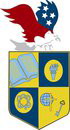 Serving students since 2001Owned and Operated by Teacherswith 25 years of experience in Teaching and Administrationwww.usicahs.orgadmin@USICAHS.ORG  U.S. International Christian Academy is based on the concept that “God is the source of all life, truth, and knowledge. Therefore, true learning begins by knowing God”.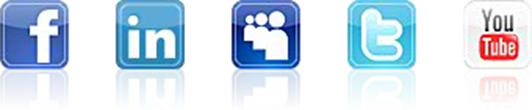 Suggested Summer Reading List For High School Students Entering Grades 9 – 12All U.S. International Christian Academy students are required to read a minimum of two (2) books during the summer. Reading is an enjoyable experience and one should read for pleasure, not simply for academic credit. To that end we have created a list that gives a great deal of leeway to you when choosing books.SUGGESTED SUMMER READING LIST FOR STUDENTS ENTERING GRADE 9 A SEPARATE PEACE Knowles, John In A Separate Peace, narrator Gene returns to Devon School 15 years after the end of World War II and recalls the unnatural “peace” experienced there by boys who were on the brink of going to war. His most poignant memory is of his love and jealousy for his friend, the brash, dare devil Phineas. a PEACE BREAKS OUT— Knowles, John Their lives collide in the uneasy days of peace after World War II as senior year at the Devon School changes from a time of friendship to a stunning drama of tragic betrayal. Sequel to A Separate Peace (178 pages) A RAISIN IN THE SUN — Hansberry, Lorraine The voices of an African American family struggling against poverty and with one another’s needs pull readers into this drama. Family loyalty, the need for a strong black identity, and the frustration of the American dream just beyond the grasp of the younger family are all relevant in this drama. COLD SASSY TREE — Burns, Olive Ann Fourteen year old Will Tweedy tellsSUGGESTED SUMMER READING LIST FOR STUDENTS ENTERING GRADE 10 PAULA-Aliened, Isabel. Aliened recalls her life in Chile for her daughter, who is lying in a coma. HOW THE GARCIA GIRLS LOST THEIR ACCENTS - Alvarez, Julia Fifteen interconnected stories portray with warmth and humor the assimilation of a Dominican doctor's family into urban American culture. THE DREAMS OF MYRA MEAN - Armstrong, Jennifer This story recounts the inner struggle of an Irish immigrant torn between allegiance to Ireland and allegiance to her new home in America at the height of the Civil War. THE DAY LINCOLN WAS SHOT -Bishop, Jim Bishop gives a play-by-play account of the people and events surrounding Lincoln’s assassination and death. KINDRED - Butler, Octavia A woman travels in time to the Maryland plantation where her ancestors were slaves. THE AWAKENING - Chopin, Kate A Thea century American woman suffers the consequences when she violates a taboo by leaving her husband for the man she loves. THE DEER SLAYER -Cooper, James Fenimore Early American confrontations between the Indians and the woodsman Natty Bump are recounted.SUGGESTED SUMMER READING LIST FOR STUDENTS ENTERING GRADE 11 COLLECTED SHORT STORIES OF SHERLOCK HOLMES -Doyle, A.C. A collection of murder mystery stories starring the famous Sherlock Holmes. THE ROAD FROM COORAIN - Ker Conway, Jill A true story of one woman’s exodus from Australia to the United States. PRIDE AND PREJUDICE (and/or any of her novels: see Sense and Sensibility; Emma (Clueless was derived from Emma.) - Austen, Jane An exquisitely written novel in the tradition of comedy of manners dealing with a family’s life in the nineteenth century. TESS OF THE D’UBERVILLES - Hardy, Thomas. Violated by one man and forsaken by another, Tess is the magnificent and spirited heroine. She is a good person who is mistreated by others. This novel is her story. ANIMAL FARM - Orwell, George It’s overworked and mistreated animals overtake a farm. They set out to develop a place of justice and peace but what happens will surprise you. This book is symbolic in nature and is often mistaken for a simple story. 1984 -Orwell, George Orwell creates a world where people are controlled by the government. This novel is about absolute power and absolute fear. It is shocking and makes you think about who or what controls us.SUGGESTED SUMMER READING LIST FOR STUDENTS ENTERING GRADE 12 THINGS FALL APART. - Achebe, Chinua The story of Okonkwo, a prideful and hardworking Igbo farmer, presents a view of West African life. THE EXAMINATION - Bosse, Malcolm This novel of historical fiction set in 16th century China portrays two very different brothers and the divergent paths they take to prepare for their school examinations. FAHRENHEIT 451 - Bradbury, Ray What happens when censorship reigns supreme forms the basis of this chilling story. MEMORY OF EARTH -Card, Orson Scott This book describes a futuristic society in which women hold the powerStudents are free to choose books from the following sources:Barnes & noblesVisit:e.Libraryhttp://www.usicahs.org/Library.htmlBookshttp://www.usicahs.org/Donations.htmle.Bookstorehttp://usica02.wix.com/usicabookstore